GUÍA DE HISTORIA Y GEOGRAFÍA “CÓMO VOY” CUARTO  A  Y B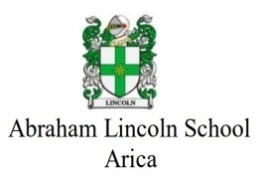 Nombre y apellidos __________________________________        FECHA: 06-  2020OBJETIVO: Identificar los recursos naturales  renovables y no renovables.I  Lee comprensivamente el siguiente artículo¿Que  son los Recursos Naturales?Los recursos naturales, son todos los bienes materiales y servicios que la naturaleza provee sin haber sido afectados por una intervención humana.Estos recursos se clasifican en:Recursos Naturales Renovables y No RenovablesEs importante tener en cuenta que los recursos naturales por lo general se clasifican en renovables y en no renovables. a)Los recursos renovables   son aquellos que, dada su fuente, no se agotan al ser utilizados, o bien vuelven a su estado original.Los ejemplos más comunes que vamos a encontrar de recursos renovables son la radiación solar y el viento, presentes a diario en nuestra vida y en todos los rincones del planeta Tierra.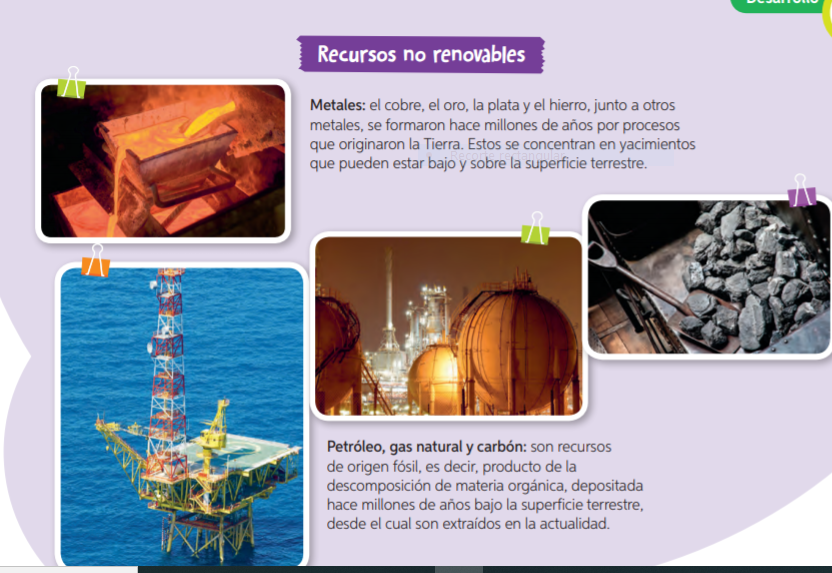 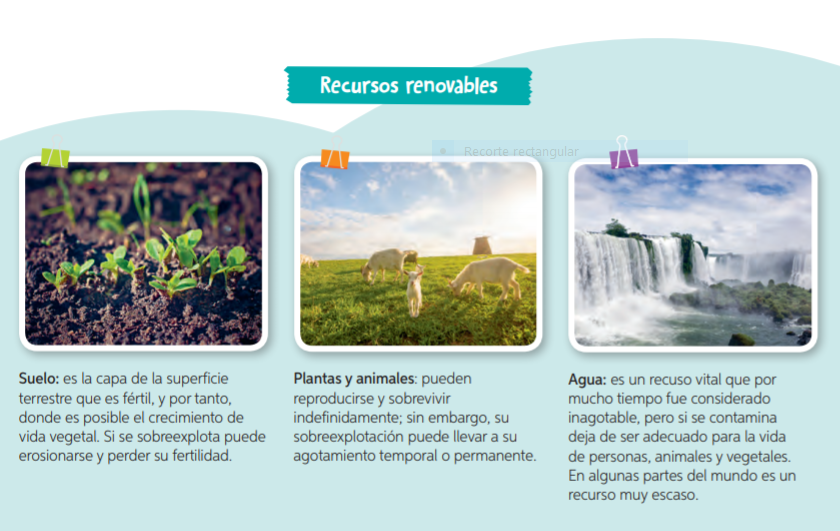 b) Recursos no renovables,  son aquellos que existen en la naturaleza en cantidades determinadas, por los que se van agotando a medida que se utilizan. El agua es un recurso no renovable.I.-Relaciona cada recurso natural con la respectiva característica.II.- Observa las imágenes y luego responde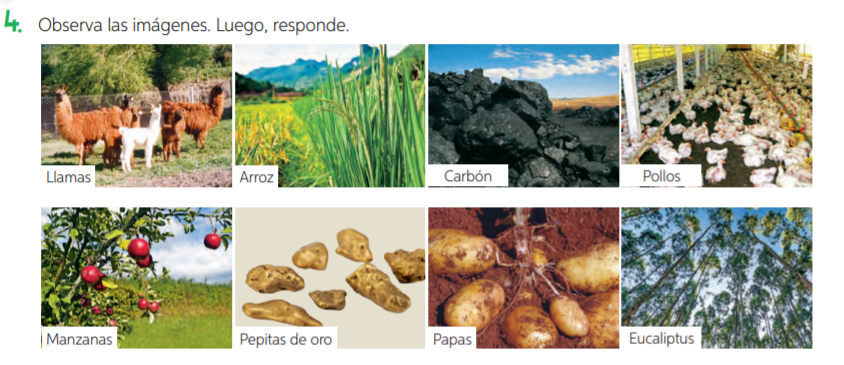 a.- ¿Qué tipo de recursos naturales observas en las imágenes. III.-Elige tres de estos recursos y señala  dos ejemplos o bienes cotidianos que sean producidos  a partir de estos recursos.RECURSOS NATURALESCARACTERÍSTICAS RECURSOS NATURALES   EL SOLEstá representada en rosas, frutas, clavelesEL AGUAFuente de oxígeno para los seres vivos, protege de los rayos ultravioletas.LA FLORAEn este recurso natural se desarrolla la agricultura, la ganadería y la minería.LA ATMÓSFERAElementos metálicos y no metálicos que se extraen de las rocas de la tierra.LA FAUNAProporciona energía, es indispensable para los seres vivos sobre todo para las plantas en el proceso de la fotosíntesis.EL SUELOAnimales como la paloma, la vaca , el caballo, el gusano, el pez, representan este recurso natural.LOS MINERALESFuente primordial para la supervivencia de los seres vivos.RENOVABLESNO RENOVABLESRecurso:Recurso:Recurso: